Political Science Department Pre-Registration FormSPRING 2022 PRE-REGISTRATIONInstructions: Please refer to the course list on the opposite side of this page for your course selection. Fill in the Political Science Courses you wish to enroll in. Preferences are given to Seniors, the Juniors who are in the major, and then to all other students on a first-come basis.Please email (PDF or .docx) or drop off (outside of Howley 318) completed form to Jacob, jmaillo2@providence.edu.DEADLINE FOR PRE-REGISTRATION IS FRIDAY OCTOBER 29th BY 4:00PM!NAME ___________________________                 Banner ID ___________________Class Year _____________                                     ALT PIN __________________CRN ____________Course Number and Section ________________________Course Name _________________________________________________CRN ____________Course Number and Section ________________________Course Name _________________________________________________CRN ____________Course Number and Section ________________________Course Name _________________________________________________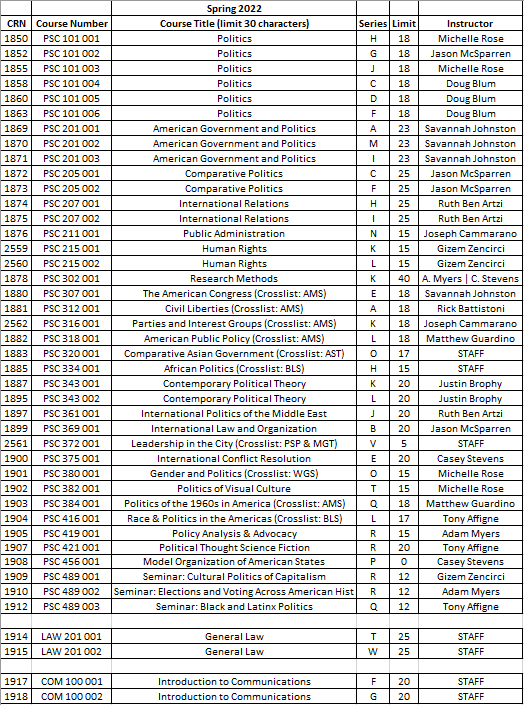 